Вебинар «Белые налоговые схемы: эффективная работа бизнеса с уплатой «правильных» налогов. Новая «репрессивная» модель налогового и банковского контроля и администрирования»Уважаемые коллеги! Международный институт менеджмента объединений предпринимателей ТПП РФ проводит вебинар: Время проведения вебинара:  22 января 2018 с 10-00 до 13-00 по моск. времении 23 января  2018 г. с 10-00 до 13-00 по моск. времениВебинар посвящен рассмотрению особенностей налогового планирования для предприятий малого и среднего бизнеса в условиях кризиса с учётом последних новшеств налогового законодательства и налогового администрирования, а также ужесточения борьбы с «сомнительными операциями» в банках. Целевая аудитория: бухгалтеры, финансовые директоры, налоговые консультанты, юристы.С формальной точки зрения под малым понимается бизнес с годовым оборотом не более 800 млн рублей и численностью персонала не более 100 чел., а под средним – с оборотом до 2 млрд рублей и численностью до 250 чел. С точки зрения налогового планирования малый бизнес, как правило, организационно довольно прост, имеет небольшое число собственников-физлиц (одновременно являются его руководителями), а его оптимизация строится в основном на наиболее простых налоговых схемах, обычно предусматривающих наличие одного или не очень большого числа субъектов специальных налоговых режимов и/или ИП. Средний бизнес построен обычно как группа компаний (холдинг), как правило, организационно более сложен и требует более сложных методов, чем малый. В т.ч. они могут предусматривать использование компаний-нерезидентов, нетипичных договоров, хитроумных затратных механизмов, сложных схем трансфертного ценообразования. В то же время в среднем бизнесе могут ограниченно применяться и обычные для малого бизнеса инструменты оптимизации, например, субъекты специальных налоговых режимов и/или ИП.Между тем в большинстве случаев в сфере налогов для малого и среднего бизнеса основная проблема – всё же НДС. С 2015 года в электронные декларации по НДС включаются данные книг продаж и покупок – то есть реквизиты всех счетов-фактур. Также стали электронными журналы регистрации полученных и выданных счетов-фактур (для посредников и налоговых агентов). С конца 2016 года реально заработала и приносит плоды АСК НДС-2. В 2017 году для многих основной проблемой стали банки и их «геноцид» малого и среднего бизнеса – блокировка операций, закрытие счетов, включение клиентов в «чёрный список»… В этих условиях использование таких традиционных способов налоговой псевдооптимизации, как фирмы-однодневки (и связанные с ними буферные фирмы-прокладки) и обналичка стало более опасным, дорогим и малодоступным. А по мнению многих специалистов – и вовсе невозможным! Если не сейчас, то в ближайшем будущем. Цель семинара – помочь компаниям, применяющим «серые» и «черные» схемы оптимизации налогов, уйти от них, и при этом не разориться, не уступить конкурентам, не уйти с рынка. Найти законные альтернативы таким схемам, платить налоги, но не переплачивать – вот основная идея налогового планирования без «помоек» и «черного нала». Нужно платить «правильные» налоги – то есть столько, сколько вы должны, а не столько, сколько хотят с вас взять налоговики для выполнения своих плановых заданий по сбору налогов.Программа вебинара:1.	Новая стратегия ФНС по борьбе с «черными» и «серыми» схемами: последние изменения законодательства и практики его применения, судебные решения, документы ФНС, СК РФ и ЦБ РФ. Ужесточение банковского контроля за «сомнительными операциями». Причины, по которым бизнес может работать не легально. «Черные», «серые», «белые» схемы и их «оттенки». Проблема «электронного НДС» в налоговых схемах. Автоматическое выявление всех цепочек перепродажи товаров (работ, услуг), включающих в себя компании-однодневки на любом этапе. Как это может отражается на включённые в эти цепочки «белые» компании. Риск признания их «получателями необоснованной налоговой выгоды» (выгодоприобретателями). Как повлияла «Проблема» на такие схемы, смогли ли они «выжить», как изменились, как увеличились риски. «Элитная однодневка», «кающийся директор» и «недоимщик-банкрот». АСК НДС-2, АИС «Налог-3» и как их «обмануть».2.	Есть ли альтернатива «серым» схемам, дающая тот же результат, но без однодневок? «Покупка»/заимствование НДС у тех, кому он не нужен. Как «биржа НДС» сводит «покупателей» и «продавцов» НДС.3.	Способы ухода от фирм-«однодневок»:•	перевод всех или части оборотов на специальный налоговый режим или иного неплательщика НДС. Условия применения – наличие покупателей (заказчиков), реализацию которым можно проводить без НДС, их выявление или искусственное «создание». Манипулирование добавленной стоимостью (перераспределение расходов между плательщиками и неплательщиками НДС, трансфертное ценообразование, в т.ч. разовые убыточные сделки с обоснованием цены, создание «безНДСных» доходов);•	«рокировка» налоговой нагрузки: вместо воровства НДС – законная оптимизация (в т.ч. отсрочка) и избежание переплат всех других налогов. Примеры переплат налога на прибыль и НДС в группе компаний и способы их избежания. Перераспределение расходов от субъектов ЕНВД, патентной системы и УСН 6% в пользу субъектов ОСН и УСН 15%.4.	Обналичивание, законные и незаконные цели использования «чёрного нала». Риски традиционной «обналички» и способы ухода от неё (только для законных целей!):•	индивидуальный предприниматель как легальная альтернатива обналичиванию, дающая безналоговый доход. Способы дешевого или бесплатного получения наличных предпринимателем: получение наличных по чеку (кэш-карте, корпоративной карте), через личные (карточные, текущие, депозитные, накопительные, инвестиционные и иные) счета и пр. Проблемы, ограничения и нюансы. Рекомендации по выбору банков с учётом последних усилий ЦБ РФ по снижению объёма «сомнительных операций», оптимизация банковских комиссий;•	платежи от нерезидентов на корпоративные и личные карты иностранных и российских банков. Основания платежей – перевод подотчетных сумм, зарплат, компенсаций, гонораров и иных легальных доходов от нерезидентов;•	дивиденды, покупка у физлиц имущества, акций, долей в ООО и др.5.	Планирование налогов с доходов физических лиц – обзор вариантов:•	договоры с предпринимателем: возмездного оказания услуг, выполнения работ, агентский, транспортные услуги, механизм трансфертных цен, штрафные санкции, аренда, займа и пр. Новые риски переквалификации в трудовой договор. Способы минимизации рисков имущественной ответственности предпринимателя. Расчет эффективности;•	дивидендные схемы: нюансы, рекомендации. Выплата квартальных дивидендов ежемесячно частями. Выплаты из прибыли в АО, ООО, производственном кооперативе. Расчет эффективности; •	случаи, когда выплата зарплаты на спецрежимах сохраняет свою актуальность;•	зарплата в большом размере – льготная (в некоторых случаях – нулевая) ставка страховых взносов.Ведущий вебинара:         Кузьминых Артем Евгеньевич - Управляющий партнёр компании «Кузьминых, Евсеев & партнеры», консультант по налоговому планированию и построению холдинговых структур. 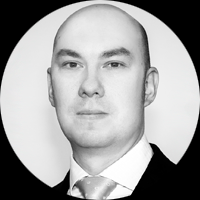         Автор более 30 статей по налоговому планированию для ведущих профессиональных изданий: «Экономика и жизнь», «Финансовый директор», «Консультант», «Расчет», «Справочник экономиста», «Управленческий учет и финансы» (ИД Гребенникова), «Практическое налоговое планирование»  и др.)         Автор и ведущий практических семинаров по налоговому планированию и оптимизации налогообложения предприятий.         Обладает глубокими знаниями и большим опытом в области рационального построения интегрированных холдинговых структур, налогового планирования деятельности отдельных предприятий и групп компаний, регулярно разрабатывает, и внедряет новые законные схемы и методы планирования налогообложения и финансовых потоков.Участники вебинара  могут принимать участие:Очно, находясь, в региональной ТПП, где будет оборудован зал с проекционным и интернет - оборудованием с налаженной связью с центральным отделением проведения мероприятия;Дистанционно через интернет на своем рабочем месте;Дистанционно через интернет на своем домашнем компьютере.Имеется возможность участвовать с планшета или смартфоновУчастники вебинара получают именной электронный сертификат установленного образца Международного института менеджмента ТПП РФ о повышении квалификации.Дополнительно: участникам вебинара после проведения мероприятия предоставляется на месяц интернет-ссылка записи вебинара для просмотра в офлайн-режиме.Стоимость участия в вебинаре:1. Для специалистов коммерческих организаций
(скидка 10% при регистрации 2-х и более участников)                              5000 рублей2. СКИДКА- Для специалистов из организаций членов ТПП
- Для специалистов государственных организаций                                        10 % Регистрация заканчивается: 19 января  2018 г. Регистрация на вебинар (интернет-семинар) на сайте: http://iimba.ru/webinars/sectionsofveb/Далее зарегистрированному участнику будет по электронной почте выслан счет
 на безналичную оплату и ближе к проведению вебинара логин и пароль для входа в систему.Техническая проверка компьютерного оборудования слушателей вебинара состоится 
19 января 2018 г. в 12-00 по московскому времени по ссылке: https://go.myownconference.ru/x/TestДля участия с планшетов или смарфонов (Android или IOS) необходимо установить приложение MyOwnConference.Телефон для справок: (495) 134-34-71  E-mail: tpprf@iimba.ruТехнические требования к участию в вебинаре (интернет-семинаре)Для участия в вебинаре Вам понадобится компьютер (ноутбук), подключенный к интернету с акустикой, дополнительно можно подключить вебкамеру и микрофон.   Рекомендуемая скорость соединения составляет от 256 kbps. Эта скорость доступна практически на любом подключении в офисе или дома (LAN, ADSL, WiFi).                   Формат вебинара позволяет сохранить качество обучения: каждый слушатель видит и слышит преподавателя, видит слайды, может скачать учебные материалы и заполнить задания, в любой момент может задать онлайн-вопрос преподавателю или другим участникам. Техническое тестирование участников вебинара состоится: 19 января 2017 г. в 12-00 по моск. времени по интернет-ссылке https://go.myownconference.ru/x/TestУважаемые участники вебинаров! Мы рады сообщить Вам, что теперь участвовать в вебинарах можно при помощи мобильных устройств (смартфоны и планшеты на операционных системах: Android и IOS) в приложении MyOwnConference. Рекомендуем пользоваться интернет-браузером Google Chrome.Правила участия в вебинаре:Всем участникам вебинара необходимо заранее регистрироваться, протестировать и настроить своё компьютерное оборудование (Организаторы вебинара не несут ответственность за неправильно настроенное оборудование, программное обеспечение участников вебинара и нарушения работы местных интернет - провайдеров, предоставляющие услуги интернет-связи участникам вебинара. В работе вебинара не считаются дефектами незначительные малозаметные задержки видеоизображения и звука).Участникам вебинара запрещено флудить в чате вебинара (писать некорректные, бессмысленные, многократно повторяемые какие-либо слова и фразы). Нарушители после предупреждения будут забанены (для них будет закрыта возможность писать в чате). Просьба быть вежливыми – Ваши сообщения видят Ваши коллеги из других регионов. При входе в систему вебинара участники вебинара обязаны вводить свои верные данные: Ф.И.О., наименовании организации, города и др. (Пример: Иванов, ТПП, Москва). Участники с неопределенными данными после предупреждения будут удалены из системы. С подробной информацией по проведению мероприятий можно ознакомиться по интернет ссылке: http://iimba.ru/webinars/sectionsofveb/